ПОЧИВКА НА РИВИЕРА МАЯ 2020Резервирай до края на март с 0 € разход до 15 дни преди начална дата.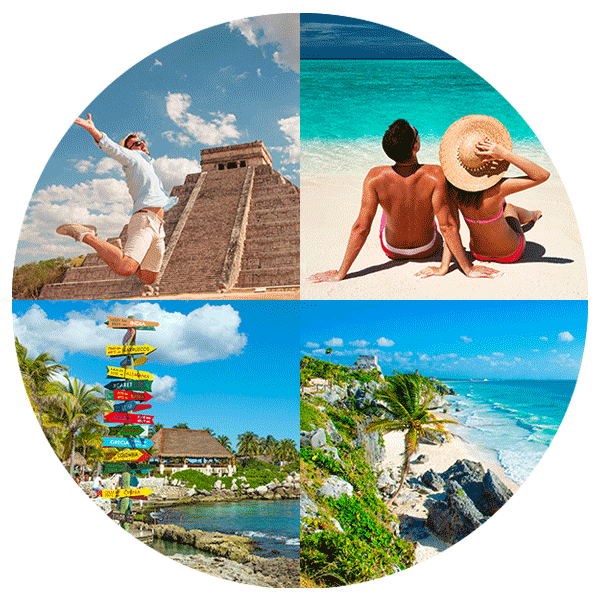 с директен чартърен полет от Мадрид до Канкун9 дни / 7 нощувки в Мексико (Ривиера Мая)Маршрут: София – Мадрид – Канкун– Мадрид - СофияЦени от: 1210 евро Ривиера Мая, разположена в непосредствена близост до Канкун, е обградена от огромни паркове, криещи великолепни плажове. Тази ивица земя, притаена в джунглата все още крие в себе си част от великото минало на цивилизацията на маите.Програма:1 ден:София - Мадрид - КанкунПолет София-Мадрид. Директен чартърен полет от летище Мадрид с АКEvelop в 14:55 ч. Каца в Канкун, Мексико в 19:45ч. местно време. Посрещане на рускиили английски от представител на фирмата партньор. Трансфер до избрания хотел в Ривиера Мая. Вечеря. Нощувка. 2 ден:Ривиера МаяЗакуска. Свободно време за плаж, разходка и пазаруване. Възможност за екскурзия до Чичен Ица – срещу допълнително заплащане.Предприемете пътуване назад във времето с  великолепната история на Чичен Ица.Научете известните анекдоти и се насладете на едно незабравимо преживяване на това Чудо на съвременния свят ,обявен за Световно Културно Наследство от ЮНЕСКО и включен в списъка на новите Седем чудеса на света. Бъди свидетел на акустичния ефект на пирамидите, астрономическата и математическа точност на техните сгради .Посещението ще завърши с дегустация на   вкусните изкушения от кухнята на Юкатан.   Не забравяй да вземеш: Удобни дрехи,слънцезащитен крем,хавлия,слънчеви очила и бански,репелент,пари. Включва: трансфер с бус, вход за Археологичната зона с еккурзовод, обяд в ресторант ик-кил и аудио екскурзовод.  Времетраене: 12 часа (включвайки пътуването).Цена: 105 €/ 206 лв.Вечеря. Нощувка.3 ден:Ривиера МаяЗакуска. Свободно време за плаж, разходка и пазаруване. Възможност за екскурзия до Остров DolphinCat&Royal SwimVip– срещу допълнително заплащане.Dolphin Royal Swim e eдна от най-динамичните, образователни и забавни програми. Ще се насладите на директният контакт с делфините,които ще изпълнят маневрата, наречена "foot push" или теглене с гръбната перка, теглене с коремната перка, скокове и акробатика, целувки, пляскане, пеене и безкрайни незабравими преживявания. По-късно, ще се насладите на вкусен обяд (тип шведска маса) с интернационална кухня и включени напитки в нашата ВИП зона, ексклузивна част от ресторанта оборудвана с климатик и панорамен басейн.  Времетраене: ок. 11  часа (включвайки пътуването)Включва: трансфер, разходка с Катамаран ,местни алкохолни напитки , обяд тип шведска маса, 15 мин информация и 50 минути във водата с делфините.Не включва: снимки с делфините, допълнителни дейности , пристанищни такси (150 мексикансо песо на човек).Цена: 154€/ 301 лв.Нощувка.4 ден: Ривиера МаяЗакуска. Свободновреме за плаж, разходка и пазаруване. Възможност за екскурзия Tour Xenotes – срещу  допълнително заплащане.Отделете се от света и се свържете отново с природата в един ден изпълнен с вълнуващи приключения в една изцяло магическа среда. Спуснете се с рапел по напълно безопасен начин дори без да се налага да бъдете експерт до Лу'ум земният ченоте. Спуснете се по въжената линия до достигане на освежаващо потапяне в Лик, въздушният ченоте. Поплувайте като се  гмуркате с шнорхел в ченоте и се отдайте на разходка с каяк през Каак, Огнения ченоте. Или, ако предпочитате, се насладете на свободно плуване. Накрая, можете да се отпуснете на надуваема гума. Включва: трансфер,гид,посещение на 4 разли ченоти,каяк,гмуркане,надуваеми гуми,вода,кафе,шоколад,плодове,1 напитка. Времетраене: 7  часа (включвайки пътуването). Цена: 112 €/ 219 лв.Нощувка.5 ден:РивиераМаяЗакуска. Свободно време за плаж, разходка и пазаруване. Възможност за екскурзия - Коба – Тулум –срещу допълнително заплащане.На това пътуване ще посетите два археологически обекта в един и същи ден. Обиколката ще започне от селище на маите - Коба. Ще имате възможността да се докоснете до култура на маите, археологическият обект, който ще посетите е Тулум в превод „ Оградения град“. Времетраене : цял ден.Включва: напитки по време на обиколката и на обяда.Цена: 105 €/ 206 лв.Вечеря. Нощувка.6 ден:РивиераМаяЗакуска. Свободно време за  плаж, разходка и пазаруване. Възможност за екскурзия до Paradise Island  - срещу допълнително заплащане.Насладете се на прекрасно преживяване с гмуркане с шнорхел в Карибско море и посещение на пуст тропически остров с бял пясък, кристално чиста вода и фантастична дива природа. Остров Контой е перфектната възможност за тези, които обичат природата и искат да се насладят на красотата на пустинен остров в Карибите. Започнете пътуването си с континентална закуска, преди да се отправите с лодка до Националния парк Исла Контой. Първата ви спирка ще бъде риф, където ще имате възможност да се насладите на разнообразието от морски видове по време на 40-минутна разходка с шнорхел. Свободно време на Исла Мухерес Времетраене :цялден.Включва : Транспорт с автобус, екскурзовод на испански език, разходки с лодка до Isla Contoy и Isla Mujeres (максимум приблизително 20 пътници на лодка), шнорхелинг над рифа, екскурзоводско обслужване до Isla Contoy и Isla Mujeres (1 час приблизително), континентална закуска, цялостно оборудване за шнорхелинг, спасители • Храна: риба на скара и пиле, салати, царевични тортили и сосове • Напитки: бутилирана вода, сода, бира и текила (след шнорхелинг ) • входни такси Цена : 111€/ 217 лв.Нощувка. 7 ден:РивиераМаяЗакуска. Свободно време за плаж, разходка, пазаруване. Възможност за екскурзия Tour Xenses – срещу допълнителнo заплащане.Предизвикателство, адреналин и неповторима емоция, с тези думи може да се опише това уникално приключение което ще пробуди сетивата ни. Едно преживяване изпълнено с предизвикателства за ума ни. Ще се насладим на развлечения по земя, въздух и вода ,обикаляйки защеметяващите пейзажи, които изглеждат нереални. Времетраене : ½ ден.Цена: 86€/ 169 лвНощувка.8 ден:Ривиера Мая - МадридОсвобождаване на хотела. Трансфер до летище Канкун за директен чартърен полет в 21:45 ч. 9 ден:Мадрид - СофияПристигане в Мадрид в 13:00ч. При необходимост нощувка в Мадрид. Полет Мадрид-София. КРАЙ НА ПРОГРАМАТА!ПАКЕТНИ ЦЕНИ НА ЧОВЕК В ДВОЙНА СТАЯЗАМИНАВАНЕ ВСЯКА СЕДМИЦА*Цените подлежат на препотвърждение при резервация!* Някои от хотелите предлагат безплатно настаняване на първо дете до 11.99г , като те заплащат само летищни такси в размер на 150 евро. При резервация е възможно местата в даден хотел да са изчерпани.Цената включва:Самолетенбилет Мадрид – Канкун-Мадрид с включени летищни такси;7нощувки на база Allinclusiveв избрания от вас хотел в Ривиера Мая;Трансфер летище Канкун - хотел – летище Канкун;Медицинска застраховка с покритие 10 000 евро на ЗД „Евроинс”;Цената не включва:Самолетен билет София – Мадрид - София 1 нощувка в хотел в близост до летище Мадрид;Изходна такса при напускане на Мексико – 60 евро (заплаща се на място на летището)Разходи от личен характер;Допълнителни екскурзии;Застраховка „Отмянана пътуване” ПОЛЕТНА ИНФОРМАЦИЯ:Забележка: Часовете на полетите се препотвърждаватседмица преди пътуването! Начин на плащане: депозит 50% от пакетната цена при записване; доплащане до 45 работни дни преди датата на отпътуване!Всички нови резервации направени от 11.03.20 до 31.03.2020 за период на пътуване до 31.10.20 ще бъдат без неустойка, изключение правят самолетни билети закупени по редовни полети.Стандартни такси за прекратяване:Записаните туристи могат да прекратят договора при заплащане на стандартните такси за прекратяване:1/ от деня следващ деня на подписване на договора до 60 календарни дни преди датата на отпътуване - такса в размер на 100 лв. на турист2/ от 59 до 31 календарни дни преди датата на отпътуване - 100% от внесения депозит3/ под  30 календарни дни преди датата на отпътуване – 100% от общата цена на туристическия пакетЗабележка: Туроператорът може да предложи самолетен билет по отсечката София – Мадри-София. Моля да имате предвид, че самолетният билет не подлежи на анулация без неустойка. Условията за анулация и/ или промени в билета се проверяват при правенето на резервация, в зависимост от условията на тарифата на авиокомпанията, по която са запазени/ издадени билетите.Наличните места в хотелите, както и самолетните билети по пакета са на база заявка – потвърждение!Заблежки:Минималенбройтуристи: Няма – индивидуално пътуване. Програмата е гарантирана!Екскурзиите се провеждат на испански/английски и подлежат на препотвърждение. Има възможност да бъдат в различни дни от предложените, както и да бъдат заявени от България или на място; Цените са калкулирани при курс на 1$ = 1.72 лв.Цените подлежат на препотвърждение;Пътуването НЕ е  подходящо за лица с намалена или ограниченаподвижност.Необходими документи:Международен паспорт с мин. валидност 6 месецапредидататанапътуването!Задецадо 18 години, пътуващи с единилибезродител е нужнанотариалназаверкаотединияилиотдваматародители!Пътуването е безвизово и безмедицинскиизискваниязаимунизации!Вид използван транспорт: СамолетАвтобус / лек автомобилДопълнителни екскурзии:Чичен Ица - цена: 105 €/ 206 лв.Остров Dolphin Cat & Royal Swim Vip - цена: 154€/ 301 лвTour Xenotes - цена: 112 €/ 219 лв.Коба – Тулум- цена: 105€/ 206 лв.Tour Xenses - цена: 86€/ 169 лвParadise Island  - цена : 111€/ 217 лв.„Отмяна от пътуване“: ТО предоставя възможност за сключване на допълнителна  застраховка “Отмяна на пътуване” на ЗД Евроинс АД, по чл. 80, ал. 1, т.14 от Закона за туризма, покриваща разходите за анулиране на пътуването, за съкращаване и прекъсване на пътуването, поради здравословни причини на пътуващия, негови близки, неотложно явяванена дело, съкращаване от работа и др. Повече информация в офиса на фирмата. Туроператорът има сключена застраховка “Отговорност на Туроператора” по смисъла на чл.97 от Закона за туризма, с полица №:13061910000134 на ЗК “ЛЕВ ИНС” АД Петък Riu Lupita Iberostar Paraiso Beach Riu Tequila Iberostar Tucan Riu Dunamar Catalonia Yucatan Catalonia Playa Maroma Dreams Puerto Aventuras3.01.20201210 Eur
2367 лв1360 Eur
2660 лв1360 Eur
2660 лв1360 Eur
2660 лв1360 Eur
2660 лв1360 Eur
2660 лв1510 Eur
2953 лв1510 Eur
2953  лв3.01.20201210 Eur
2367 лв1360 Eur
2660 лв1360 Eur
2660 лв1360 Eur
2660 лв1360 Eur
2660 лв1360 Eur
2660 лв1510 Eur
2953 лв1510 Eur
2953  лв10.01.20201210 Eur
2367 лв1360 Eur
2660 лв1380 Eur
2699 лв1400 Eur
2738 лв1410 Eur
2758 лв1430 Eur
2797 лв1510 Eur
2953 лв1530 Eur
2992 лв10.01.20201210 Eur
2367 лв1360 Eur
2660 лв1380 Eur
2699 лв1400 Eur
2738 лв1410 Eur
2758 лв1430 Eur
2797 лв1510 Eur
2953 лв1530 Eur
2992 лв17.01.20201210 Eur
2367 лв1360 Eur
2660 лв1380 Eur
2699 лв1400 Eur
2738 лв1410 Eur
2758 лв1430 Eur
2797 лв1510 Eur
2953 лв1530 Eur
2992 лв17.01.20201210 Eur
2367 лв1360 Eur
2660 лв1380 Eur
2699 лв1400 Eur
2738 лв1410 Eur
2758 лв1430 Eur
2797 лв1510 Eur
2953 лв1530 Eur
2992 лв17.01.20201210 Eur
2367 лв1360 Eur
2660 лв1380 Eur
2699 лв1400 Eur
2738 лв1410 Eur
2758 лв1430 Eur
2797 лв1510 Eur
2953 лв1530 Eur
2992 лв17.01.20201210 Eur
2367 лв1360 Eur
2660 лв1380 Eur
2699 лв1400 Eur
2738 лв1410 Eur
2758 лв1430 Eur
2797 лв1510 Eur
2953 лв1530 Eur
2992 лв24.01.20201210 Eur
2367 лв1360 Eur
2660 лв1380 Eur
2699 лв1400 Eur
2738 лв1410 Eur
2758 лв1430 Eur
2797 лв1510 Eur
2953  лв1530 Eur
2992  лв24.01.20201210 Eur
2367 лв1360 Eur
2660 лв1380 Eur
2699 лв1400 Eur
2738 лв1410 Eur
2758 лв1430 Eur
2797 лв1510 Eur
2953  лв1530 Eur
2992  лв31.01.20201250 Eur
2445  лв1410 Eur
2758  лв1410 Eur
2758  лв1460 Eur
2856  лв1430 Eur
2797  лв1440 Eur
2816  лв1520 Eur
2973  лв1480 Eur
2895  лв31.01.20201250 Eur
2445  лв1410 Eur
2758  лв1410 Eur
2758  лв1460 Eur
2856  лв1430 Eur
2797  лв1440 Eur
2816  лв1520 Eur
2973  лв1480 Eur
2895  лв7.02.20201250 Eur
2445  лв1410 Eur
2758  лв1410 Eur
2758  лв1460 Eur
2856  лв1430 Eur
2797  лв1440 Eur
2816  лв1520 Eur
2973  лв1480 Eur
2895  лв7.02.20201250 Eur
2445  лв1410 Eur
2758  лв1410 Eur
2758  лв1460 Eur
2856  лв1430 Eur
2797  лв1440 Eur
2816  лв1520 Eur
2973  лв1480 Eur
2895  лв14.02.20201250 Eur
2445  лв1410 Eur
2758  лв1410 Eur
2758  лв1460 Eur
2856  лв1430 Eur
2797  лв1440 Eur
2816  лв1520 Eur
2973  лв1480 Eur
2895  лв14.02.20201250 Eur
2445  лв1410 Eur
2758  лв1410 Eur
2758  лв1460 Eur
2856  лв1430 Eur
2797  лв1440 Eur
2816  лв1520 Eur
2973  лв1480 Eur
2895  лв21.02.20201250 Eur
2445  лв1410 Eur
2758  лв1410 Eur
2758  лв1460 Eur
2856  лв1430 Eur
2797  лв1440 Eur
2816  лв1520 Eur
2973  лв1480 Eur
2895  лв21.02.20201250 Eur
2445  лв1410 Eur
2758  лв1410 Eur
2758  лв1460 Eur
2856  лв1430 Eur
2797  лв1440 Eur
2816  лв1520 Eur
2973  лв1480 Eur
2895  лв28.02.20201250 Eur
2445  лв1410 Eur
2758  лв1410 Eur
2758  лв1460 Eur
2856  лв1430 Eur
2797  лв1380 Eur
2699  лв1500 Eur
2934  лв1480 Eur
2895  лв28.02.20201250 Eur
2445  лв1410 Eur
2758  лв1410 Eur
2758  лв1460 Eur
2856  лв1430 Eur
2797  лв1380 Eur
2699  лв1500 Eur
2934  лв1480 Eur
2895  лв6.03.20201250 Eur
2445  лв1410 Eur
2758  лв1410 Eur
2758  лв1460 Eur
2856  лв1430 Eur
2797  лв1380 Eur
2699  лв1500 Eur
2934  лв1480 Eur
2895  лв6.03.20201250 Eur
2445  лв1410 Eur
2758  лв1410 Eur
2758  лв1460 Eur
2856  лв1430 Eur
2797  лв1380 Eur
2699  лв1500 Eur
2934  лв1480 Eur
2895  лв13.03.20201250 Eur
2445  лв1410 Eur
2758  лв1410 Eur
2758  лв1460 Eur
2856  лв1430 Eur
2797  лв1380 Eur
2699  лв1500 Eur
2934  лв1480 Eur
2895  лв13.03.20201250 Eur
2445  лв1410 Eur
2758  лв1410 Eur
2758  лв1460 Eur
2856  лв1430 Eur
2797  лв1380 Eur
2699  лв1500 Eur
2934  лв1480 Eur
2895  лв20.03.20201250 Eur
2445  лв1410 Eur
2758  лв1410 Eur
2758  лв1460 Eur
2856  лв1430 Eur
2797  лв1380 Eur
2699  лв1500 Eur
2934  лв1480 Eur
2895  лв20.03.20201250 Eur
2445  лв1410 Eur
2758  лв1410 Eur
2758  лв1460 Eur
2856  лв1430 Eur
2797  лв1380 Eur
2699  лв1500 Eur
2934  лв1480 Eur
2895  лв27.03.20201220 Eur
2386  лв1410 Eur
2758  лв1380 Eur
2699 лв1460 Eur
2856  лв1400 Eur
2738  лв1360 Eur
2660 лв1460 Eur
2856  лв1480 Eur
2895  лв27.03.20201220 Eur
2386  лв1410 Eur
2758  лв1380 Eur
2699 лв1460 Eur
2856  лв1400 Eur
2738  лв1360 Eur
2660 лв1460 Eur
2856  лв1480 Eur
2895  лв3.04.20201550 Eur
3032  лв1740 Eur
3403  лв1650 Eur
3227  лв1930 Eur
3775  лв1670 Eur
3266  лв1760 Eur
3442  лв1830 Eur
3579  лв1950 Eur
3814  лв3.04.20201550 Eur
3032  лв1740 Eur
3403  лв1650 Eur
3227  лв1930 Eur
3775  лв1670 Eur
3266  лв1760 Eur
3442  лв1830 Eur
3579  лв1950 Eur
3814  лв10.04.20201310 Eur
2562  лв1550 Eur
3032  лв1420 Eur
2777  лв1580 Eur
3090  лв1440 Eur
2816  лв1520 Eur
2973  лв1600 Eur
3129  лв1660 Eur
3247  лв10.04.20201310 Eur
2562  лв1550 Eur
3032  лв1420 Eur
2777  лв1580 Eur
3090  лв1440 Eur
2816  лв1520 Eur
2973  лв1600 Eur
3129  лв1660 Eur
3247  лв17.04.20201350 Eur
2640  лв1420 Eur
2777  лв1360 Eur
2660 лв1470 Eur
2875  лв1380 Eur
2699  лв1460 Eur
2856  лв1540 Eur
3012  лв1550 Eur
3032  лв17.04.20201350 Eur
2640  лв1420 Eur
2777  лв1360 Eur
2660 лв1470 Eur
2875  лв1380 Eur
2699  лв1460 Eur
2856  лв1540 Eur
3012  лв1550 Eur
3032  лв24.04.20201260 Eur
2464  лв1420 Eur
2777  лв1360 Eur
2660 лв1470 Eur
2875  лв1380 Eur
2699  лв1460 Eur
2856  лв1540 Eur
3012  лв1550 Eur
3032  лв24.04.20201260 Eur
2464  лв1420 Eur
2777  лв1360 Eur
2660 лв1470 Eur
2875  лв1380 Eur
2699  лв1460 Eur
2856  лв1540 Eur
3012  лв1550 Eur
3032  лвПонеделник6.01.201210 Eur
2367  лв1360 Eur
2660  лв1380 Eur
2699  лв1400 Eur
2738  лв1410 Eur
2758  лв1430 Eur
2797  лв1510 Eur
2953  лв1530 Eur
2992  лв6.01.201210 Eur
2367  лв1360 Eur
2660  лв1380 Eur
2699  лв1400 Eur
2738  лв1410 Eur
2758  лв1430 Eur
2797  лв1510 Eur
2953  лв1530 Eur
2992  лв13.01.201210 Eur
2367  лв1360 Eur
2660  лв1380 Eur
2699  лв1400 Eur
2738  лв1410 Eur
2758  лв1430 Eur
2797  лв1510 Eur
2953  лв1530 Eur
2992  лв13.01.201210 Eur
2367  лв1360 Eur
2660  лв1380 Eur
2699  лв1400 Eur
2738  лв1410 Eur
2758  лв1430 Eur
2797  лв1510 Eur
2953  лв1530 Eur
2992  лв20.01.201210 Eur
2367  лв1360 Eur
2660  лв1380 Eur
2699  лв1400 Eur
2738  лв1410 Eur
2758  лв1430 Eur
2797  лв1510 Eur
2953  лв1530 Eur
2992  лв20.01.201210 Eur
2367  лв1360 Eur
2660  лв1380 Eur
2699  лв1400 Eur
2738  лв1410 Eur
2758  лв1430 Eur
2797  лв1510 Eur
2953  лв1530 Eur
2992  лв27.01.201210 Eur
2367  лв1360 Eur
2660  лв1380 Eur
2699  лв1400 Eur
2738  лв1410 Eur
2758  лв1430 Eur
2797  лв1510 Eur
2953  лв1530 Eur
2992  лв27.01.201210 Eur
2367  лв1360 Eur
2660  лв1380 Eur
2699  лв1400 Eur
2738  лв1410 Eur
2758  лв1430 Eur
2797  лв1510 Eur
2953  лв1530 Eur
2992  лв3.02.201250 Eur
2445  лв1410 Eur
2758  лв1410 Eur
2758  лв1460 Eur
2856  лв1430 Eur
2797  лв1440 Eur
2816  лв1520 Eur
2973  лв1480 Eur
2895  лв3.02.201250 Eur
2445  лв1410 Eur
2758  лв1410 Eur
2758  лв1460 Eur
2856  лв1430 Eur
2797  лв1440 Eur
2816  лв1520 Eur
2973  лв1480 Eur
2895  лв10.02.201250 Eur
2445  лв1410 Eur
2758  лв1410 Eur
2758  лв1460 Eur
2856  лв1430 Eur
2797  лв1440 Eur
2816  лв1520 Eur
2973  лв1480 Eur
2895  лв10.02.201250 Eur
2445  лв1410 Eur
2758  лв1410 Eur
2758  лв1460 Eur
2856  лв1430 Eur
2797  лв1440 Eur
2816  лв1520 Eur
2973  лв1480 Eur
2895  лв17.02.201250 Eur
2445  лв1410 Eur
2758  лв1410 Eur
2758  лв1460 Eur
2856  лв1430 Eur
2797  лв1440 Eur
2816  лв1520 Eur
2973  лв1480 Eur
2895  лв17.02.201250 Eur
2445  лв1410 Eur
2758  лв1410 Eur
2758  лв1460 Eur
2856  лв1430 Eur
2797  лв1440 Eur
2816  лв1520 Eur
2973  лв1480 Eur
2895  лв24.02.201250 Eur
2445  лв1410 Eur
2758  лв1410 Eur
2758  лв1460 Eur
2856  лв1430 Eur
2797  лв1440 Eur
2816  лв1520 Eur
2973  лв1480 Eur
2895  лв24.02.201250 Eur
2445  лв1410 Eur
2758  лв1410 Eur
2758  лв1460 Eur
2856  лв1430 Eur
2797  лв1440 Eur
2816  лв1520 Eur
2973  лв1480 Eur
2895  лв2.03.201250 Eur
2445  лв1410 Eur
2758  лв1410 Eur
2758  лв1460 Eur
2856  лв1430 Eur
2797  лв1380 Eur
2699  лв1500 Eur
2934  лв1480 Eur
2895  лв2.03.201250 Eur
2445  лв1410 Eur
2758  лв1410 Eur
2758  лв1460 Eur
2856  лв1430 Eur
2797  лв1380 Eur
2699  лв1500 Eur
2934  лв1480 Eur
2895  лв9.03.201250 Eur
2445  лв1410 Eur
2758  лв1410 Eur
2758  лв1460 Eur
2856  лв1430 Eur
2797  лв1380 Eur
2699  лв1500 Eur
2934  лв1480 Eur
2895  лв9.03.201250 Eur
2445  лв1410 Eur
2758  лв1410 Eur
2758  лв1460 Eur
2856  лв1430 Eur
2797  лв1380 Eur
2699  лв1500 Eur
2934  лв1480 Eur
2895  лв16.03.201250 Eur
2445  лв1410 Eur
2758  лв1410 Eur
2758  лв1460 Eur
2856  лв1430 Eur
2797  лв1380 Eur
2699  лв1500 Eur
2934  лв1480 Eur
2895  лв16.03.201250 Eur
2445  лв1410 Eur
2758  лв1410 Eur
2758  лв1460 Eur
2856  лв1430 Eur
2797  лв1380 Eur
2699  лв1500 Eur
2934  лв1480 Eur
2895  лв23.03.201250 Eur
2445  лв1410 Eur
2758  лв1410 Eur
2758  лв1460 Eur
2856  лв1430 Eur
2797  лв1380 Eur
2699  лв1500 Eur
2934  лв1480 Eur
2895  лв23.03.201250 Eur
2445  лв1410 Eur
2758  лв1410 Eur
2758  лв1460 Eur
2856  лв1430 Eur
2797  лв1380 Eur
2699  лв1500 Eur
2934  лв1480 Eur
2895  лв30.03.201160 Eur
2269  лв1440 Eur
2816  лв1380 Eur
2699  лв1570 Eur
3071  лв1270 Eur
2484  лв1430 Eur
2797  лв1520 Eur
2973  лв1590 Eur
3110  лв30.03.201160 Eur
2269  лв1440 Eur
2816  лв1380 Eur
2699  лв1570 Eur
3071  лв1270 Eur
2484  лв1430 Eur
2797  лв1520 Eur
2973  лв1590 Eur
3110  лв6.04.201350 Eur
2640  лв1660 Eur
3247  лв1450 Eur
2836  лв1700 Eur
3325  лв1470 Eur
2875  лв1560 Eur
3051  лв1630 Eur
3188  лв1750 Eur
3423  лв6.04.201350 Eur
2640  лв1660 Eur
3247  лв1450 Eur
2836  лв1700 Eur
3325  лв1470 Eur
2875  лв1560 Eur
3051  лв1630 Eur
3188  лв1750 Eur
3423  лв13.04.201260 Eur
2464  лв1420 Eur
2777  лв1360 Eur
2660  лв1470 Eur
2875  лв1380 Eur
2699  лв1460 Eur
2856  лв1540 Eur
3012  лв1550 Eur
3032  лв13.04.201260 Eur
2464  лв1420 Eur
2777  лв1360 Eur
2660  лв1470 Eur
2875  лв1380 Eur
2699  лв1460 Eur
2856  лв1540 Eur
3012  лв1550 Eur
3032  лв20.04.201260 Eur
2464  лв1420 Eur
2777  лв1360 Eur
2660  лв1470 Eur
2875  лв1380 Eur
2699  лв1460 Eur
2856  лв1540 Eur
3012  лв1550 Eur
3032  лв20.04.201260 Eur
2464  лв1420 Eur
2777  лв1360 Eur
2660  лв1470 Eur
2875  лв1380 Eur
2699  лв1460 Eur
2856  лв1540 Eur
3012  лв1550 Eur
3032  лв27.04.201260 Eur
2464  лв1420 Eur
2777  лв1360 Eur
2660  лв1470 Eur
2875  лв1380 Eur
2699  лв1460 Eur
2856  лв1540 Eur
3012  лв1550 Eur
3032  лв27.04.201260 Eur
2464  лв1420 Eur
2777  лв1360 Eur
2660  лв1470 Eur
2875  лв1380 Eur
2699  лв1460 Eur
2856  лв1540 Eur
3012  лв1550 Eur
3032  лвСъбота4.01.201210 Eur
2367  лв1360 Eur
2660  лв1380 Eur
2699  лв1400 Eur
2738  лв1410 Eur
2758   лв1430 Eur
2797  лв1510 Eur
2953  лв1530 Eur
2992  лв4.01.201210 Eur
2367  лв1360 Eur
2660  лв1380 Eur
2699  лв1400 Eur
2738  лв1410 Eur
2758   лв1430 Eur
2797  лв1510 Eur
2953  лв1530 Eur
2992  лв11.01.201210 Eur
2367  лв1360 Eur
2660  лв1380 Eur
2699  лв1400 Eur
2738  лв1410 Eur
2758   лв1430 Eur
2797  лв1510 Eur
2953  лв1530 Eur
2992  лв11.01.201210 Eur
2367  лв1360 Eur
2660  лв1380 Eur
2699  лв1400 Eur
2738  лв1410 Eur
2758   лв1430 Eur
2797  лв1510 Eur
2953  лв1530 Eur
2992  лв18.01.201210 Eur
2367  лв1360 Eur
2660  лв1380 Eur
2699  лв1400 Eur
2738  лв1410 Eur
2758   лв1430 Eur
2797  лв1510 Eur
2953  лв1530 Eur
2992  лв18.01.201210 Eur
2367  лв1360 Eur
2660  лв1380 Eur
2699  лв1400 Eur
2738  лв1410 Eur
2758   лв1430 Eur
2797  лв1510 Eur
2953  лв1530 Eur
2992  лв25.01.201210 Eur
2367  лв1360 Eur
2660  лв1380 Eur
2699  лв1400 Eur
2738  лв1410 Eur
2758   лв1430 Eur
2797  лв1510 Eur
2953  лв1530 Eur
2992  лв25.01.201210 Eur
2367  лв1360 Eur
2660  лв1380 Eur
2699  лв1400 Eur
2738  лв1410 Eur
2758   лв1430 Eur
2797  лв1510 Eur
2953  лв1530 Eur
2992  лв1.02.201250 Eur
2445  лв1410 Eur
2758  лв1410 Eur
2758  лв1460 Eur
2856  лв1430 Eur
2797  лв1440 Eur
2816  лв1520 Eur
2973  лв1480 Eur
2895  лв1.02.201250 Eur
2445  лв1410 Eur
2758  лв1410 Eur
2758  лв1460 Eur
2856  лв1430 Eur
2797  лв1440 Eur
2816  лв1520 Eur
2973  лв1480 Eur
2895  лв8.02.201250 Eur
2445  лв1410 Eur
2758  лв1410 Eur
2758  лв1460 Eur
2856  лв1430 Eur
2797  лв1440 Eur
2816  лв1520 Eur
2973  лв1480 Eur
2895  лв8.02.201250 Eur
2445  лв1410 Eur
2758  лв1410 Eur
2758  лв1460 Eur
2856  лв1430 Eur
2797  лв1440 Eur
2816  лв1520 Eur
2973  лв1480 Eur
2895  лв15.02.201250 Eur
2445  лв1410 Eur
2758  лв1410 Eur
2758  лв1460 Eur
2856  лв1430 Eur
2797  лв1440 Eur
2816  лв1520 Eur
2973  лв1480 Eur
2895  лв15.02.201250 Eur
2445  лв1410 Eur
2758  лв1410 Eur
2758  лв1460 Eur
2856  лв1430 Eur
2797  лв1440 Eur
2816  лв1520 Eur
2973  лв1480 Eur
2895  лв22.02.201250 Eur
2449  лв1410 Eur
2762  лв1410 Eur
2762  лв1460 Eur
2860  лв1430 Eur
2801  лв1440 Eur
2821  лв1520 Eur
2977  лв1480 Eur
2899  лв22.02.201250 Eur
2449  лв1410 Eur
2762  лв1410 Eur
2762  лв1460 Eur
2860  лв1430 Eur
2801  лв1440 Eur
2821  лв1520 Eur
2977  лв1480 Eur
2899  лв29.02.201250 Eur
2445  лв1410 Eur
2758  лв1410 Eur
2758  лв1460 Eur
2856  лв1430 Eur
2797  лв1380 Eur
2699  лв1500 Eur
2934  лв1480 Eur
2895  лв29.02.201250 Eur
2445  лв1410 Eur
2758  лв1410 Eur
2758  лв1460 Eur
2856  лв1430 Eur
2797  лв1380 Eur
2699  лв1500 Eur
2934  лв1480 Eur
2895  лв7.03.201250 Eur
2445  лв1410 Eur
2758  лв1410 Eur
2758  лв1460 Eur
2856  лв1430 Eur
2797  лв1380 Eur
2699  лв1500 Eur
2934  лв1480 Eur
2895  лв7.03.201250 Eur
2445  лв1410 Eur
2758  лв1410 Eur
2758  лв1460 Eur
2856  лв1430 Eur
2797  лв1380 Eur
2699  лв1500 Eur
2934  лв1480 Eur
2895  лв14.03.201250 Eur
2445  лв1410 Eur
2758  лв1410 Eur
2758  лв1460 Eur
2856  лв1430 Eur
2797  лв1380 Eur
2699  лв1500 Eur
2934  лв1480 Eur
2895  лв14.03.201250 Eur
2445  лв1410 Eur
2758  лв1410 Eur
2758  лв1460 Eur
2856  лв1430 Eur
2797  лв1380 Eur
2699  лв1500 Eur
2934  лв1480 Eur
2895  лв21.03.201250 Eur
2449  лв1410 Eur
2762  лв1410 Eur
2762  лв1460 Eur
2860  лв1430 Eur
2801  лв1380 Eur
2703  лв1500 Eur
2938  лв1480 Eur
2899  лв21.03.201250 Eur
2449  лв1410 Eur
2762  лв1410 Eur
2762  лв1460 Eur
2860  лв1430 Eur
2801  лв1380 Eur
2703  лв1500 Eur
2938  лв1480 Eur
2899  лв28.03.201220 Eur
2386  лв1410 Eur
2758  лв1380 Eur
2699  лв1460 Eur
2856  лв1400 Eur
2738  лв1360 Eur
2660  лв1460 Eur
2856  лв1480 Eur
2895  лв28.03.201220 Eur
2386  лв1410 Eur
2758  лв1380 Eur
2699  лв1460 Eur
2856  лв1400 Eur
2738  лв1360 Eur
2660  лв1460 Eur
2856  лв1480 Eur
2895  лв4.04.201550 Eur
3032  лв1740 Eur
3403  лв1650 Eur
3227  лв1930 Eur
3775  лв1670 Eur
3266  лв1760 Eur
3442  лв1830 Eur
3579  лв1950 Eur
3814  лв4.04.201550 Eur
3032  лв1740 Eur
3403  лв1650 Eur
3227  лв1930 Eur
3775  лв1670 Eur
3266  лв1760 Eur
3442  лв1830 Eur
3579  лв1950 Eur
3814  лв11.04.201310 Eur
2562  лв1550 Eur
3032  лв1420 Eur
2777  лв1580 Eur
3090  лв1440 Eur
2816  лв1520 Eur
2973  лв1600 Eur
3129  лв1660 Eur
3247  лв11.04.201310 Eur
2562  лв1550 Eur
3032  лв1420 Eur
2777  лв1580 Eur
3090  лв1440 Eur
2816  лв1520 Eur
2973  лв1600 Eur
3129  лв1660 Eur
3247  лв18.04.201260 Eur
2464  лв1420 Eur
2777  лв1360 Eur
2660  лв1470 Eur
2875  лв1380 Eur
2699  лв1460 Eur
2856  лв1540 Eur
3012  лв1550 Eur
3032  лв18.04.201260 Eur
2464  лв1420 Eur
2777  лв1360 Eur
2660  лв1470 Eur
2875  лв1380 Eur
2699  лв1460 Eur
2856  лв1540 Eur
3012  лв1550 Eur
3032  лв25.04.201260 Eur
2464  лв1420 Eur
2777  лв1360 Eur
2660  лв1470 Eur
2875  лв1380 Eur
2699  лв1460 Eur
2856  лв1540 Eur
3012  лв1550 Eur
3032  лв25.04.201260 Eur
2464  лв1420 Eur
2777  лв1360 Eur
2660  лв1470 Eur
2875  лв1380 Eur
2699  лв1460 Eur
2856  лв1540 Eur
3012  лв1550 Eur
3032  лвЗаминаване - Мадрид (MAD) >>Канкун(CUN)Заминаване - Мадрид (MAD) >>Канкун(CUN)Заминаване - Мадрид (MAD) >>Канкун(CUN)ПолетEVE813Заминава Mадрид (MAD) в 14:55ч.
ПристигаКанкун,Мексико (CUN) в 19:45 ч.Връщане – Канкун(CUN)>>Мадрид (MAD)Връщане – Канкун(CUN)>>Мадрид (MAD)Връщане – Канкун(CUN)>>Мадрид (MAD)ПолетEVE814ЗаминаваКанкун(CUN) в 21:45 ч.
ПристигаМадрид (MAD) в 13:00 ч. +1